Unit:	Dairy Unit 103	      Date: September 29 - October 9, 2016Fuel Type: Dry ponderosa pine, bitterbrush, timber litter, grass	          FEMO: Neil DresserFuel Model: 9, 2						          FEMO (t): Kayla JohnstonAcres Planned: 3,550	 Acres Burned: 1,475Purpose and Resource Management Goals: The primary purpose of this prescribed burn was to mimic historical frequent, low-intensity fire in order to reduce fuel loads; restore the dry ponderosa pine ecosystem to more natural, healthy stand densities; and to remove excess forest floor litter and materials to facilitate natural seedling establishment. This prescribed burn was also a step in the long term goal of maintaining the site with intermittent fire and moving the site towards Condition Class 1.Specific Prescribed Fire Objectives:  Burn 40-90% of the unit - Achieved 90%Reduce 1 hr. fuels by 40-90% - Achieved 70%Reduce 10 and 100hr. fuels by 30-50% - Achieved 50%Reduce 1000hr. fuels by 20-50% - Achieved 30%Reduce overstory brush by 20-40% - Achieved 40%Ponderosa pine mortality:Western juniper mortality: up to 95% - Achieved 20%Avoid creating holes in the stand greater than 1 acre - Created 1 hole approx. 2 acresSite Description: Dairy unit 103 is a semi-open, dry ponderosa pine stand with western juniper intermixed. The understory consists of bitterbrush, timber litter, and bunch grasses. Dairy 103 is a multi-aged stand with few snags. There are considerable ladder fuels, especially in unthinned areas with thick patches of regeneration, younger trees that have yet to shed their lower branches, and clumps of bitterbrush up to 3 ft high. The unit topography consists of several ridges, drainages, and flats. Dairy 103 is entirely bordered by roads with several roads interjecting throughout the unit. The unit also involves Nicoll Creek, Morris Creek, Jacks Creek, and a few springs. The NE corner of the unit, 2200 acres, was burned in Spring 2016.September 29, 2016 0900	Briefing1030	Test fire lit on top of the ridge off the 640 road.  One hand lighter running along the road produced 2-4” flame lengths, creeping rate of spread and bitterbrush torching. Good consumption of litter. Smoke lifting about 200 ft AGL and carrying to the NE. Decision to continue ignitions with single lighter to the 640/4520 junction.1125	Hand ignitions reaches the 640/4520 junction.1130	Ship 3RJ begins ignitions with PSD machine, dotting between the Morris Creek drainage and 100 road at approximately 50 spacing and intervals.1140	The PSD dots reach 10’x10’ to 15’x15’ in size (1-1.5 ch/hr)1145	A few duffer spot fires are found across the 640 road inside the part of the unit that was burnt in Spring 2016. Spots are contained.1150	A single hand lighter is deployed to clean up the edge along the 4520 road, tying the PSD dots to the road, finishes at 1210.1200	Ship 3RJ stops PSD ignitions and sits down.1210	Rate of spread: 1 ch/hr. Flame lengths: 6-12”. Interior group torching. Numerous small spots (biggest 10’x10’) found across the 640 road, holding resources work to contain spots.1220	Large, dark column lifting about 2000 AGL and pushing NE.1330	Resources begin to find spots on Nicoll Ridge. Numerous spots are found ranging in size from 5’x5’ up to 2.1 acres. All holding resources are diverted to Nicoll Ridge to line and secure spots. Ship 3RJ switches to working as a bucket ship.1420	Flame lengths: 12-18”. Rate of spread: 1 ch/hr.1830	Holding resources finish lining all spots found on Nicoll Ridge. Total acres for September 29: 320.September 30, 2016	0900	Briefing - Today’s objective: grid Nicoll Ridge for any more spots, secure all spots on Nicoll Ridge, no lighting.1245	One slopover is found in Morris Creek drainage, contained at 20’x20’. Nicoll Ridge grid complete, resources continue to work securing spots. Morning fire behavior - flame lengths: 4-8”; rate of spread: 1 ch/hr; heavys and bone pile flame lengths: 12-36”.1600	Smoke settling in Nicoll Creek drainage.1630	Afternoon fire behavior - flame lengths: 8-16”; rate of spread: 1 ch/hr. 1900	Light precipitation on the unit.October 1, 20160900	Briefing - Today’s objective: 100% mop up of all spots on Nicoll Ridge.1600	Summary of the day’s fire behavior - flame lengths in heavys and bone piles: 4-8”; smoldering in duff layer; no rate of spread; light drift smoke.October 2, 20161000	Briefing - Today’s objective: finish lighting the ridge between the 100 road and the Morris Creek drainage (115 acres).1110	Test fire, 2 hand lighters. Duff flame lengths: 8-18”. Heavys flame lengths: 2-4’. Rate of spread: 1 ch/hr.1120	Decision to continue hand lighting ridgetop. No aerial ignitions today. Smoke column mostly straight up with a slight push to the NE.1155	Flame lengths: 2-4’.1215	Fire is slowly backing down slope on its own.1300	Two more hand lighters are added.1430	Ignitions are about 50% completed, no holding issues.1530	Hand ignitions finish lighting the ridge top, begin to work slopes.1600	Begin shooting flare ignitions midslope every 50-100 yards along east and west slopes.1620	Fire throws a few spots ahead of itself but inside the unit. Smoke is settling in Nicoll Creek canyon. Flame lengths: 4-12” in duff, 1-3’ in heavys. Rate of spread: 1 ch/hr. Scorch height: 10-15’.1700	Hand ignitions complete.1730	Flare ignitions complete. Total acres for October 2: 115.October 3, 20160900	Briefing - Today’s objective: 1000 acres between Morris Creek drainage and 150 road. 1000	Test fire on the ridgetop at the 150/Morris Creek junction. Flame lengths: 1-4’. Rate of spread: 4 ch/hr. Smoke lifting and pushing NE. 1010	Hand lighting working down the slope towards Morris Creek, running another strip when the previous strip closes, 10 ft spacing. Today’s objective changes to 650 acres due to smoke intrusion concerns.1025	Single tree and bitterbrush torching. 1040	Hand ignitions reach mid-slope. Flame lengths: 12-18”. Rate of spread: 5 ch/hr.1205	Helicopter begins PSD ignitions (4 slow). Completes 2 strips along the ridgetop and sits down. Hand lighters reach Morris Creek and begin to work the SW slope from the 150 rd/Morris Creek junction towards the 651 spur road. Smoke is tracking NE.1245	PSD ignitions light ridgetop up to scab flat and sits down at 1300.1330	Hand ignitions reaches 150/151 junction.1400	Fire behavior: flame lengths - 1-3’; 6-8’ in heavys; and some group torching.1410	Add 2 hand lighters (for a total of 6).1500	PSD ignitions begin from scab flat working towards 651 spur road.1515	Fire behavior: flame lengths - 4-8”; rate of spread ½ ch/hr. Some torching of single & group bitterbrush.1630	PSD ignitions complete.1745	Hand ignitions complete. Finished fewer acres than planned (see map) due to time constraints. Total acres for October 3: 475.October 4, 20160900	Briefing - Today’s objective: finish lighting up to 651 spur/handline. Unit received 0.08” precipitation over night (Alison Oregon RAWS data).0955	Test fire at the 150 rd/handline junction. Flame lengths: 2-6”. Rate of spread: ¼ ch/hr. Some spread around tree bases, mostly smoldering in duff.1105	PSD ignitions start lighting the ridgetop. A few hand ignitions grow to 5’x5’.1126	PSD sits down.1132	PSD ignitions didn’t really take. Drift smoke to the NE but no column.1305	Helicopter released. Light precipitation on the unit. Attempted 180 acres for October 4 but “accomplished” 0 acres.October 5, 20161000	No ignitions or mop up today. Unit received lots of rain and some snow today. Plan to let the unit dry out for a few days and try again next week.October 9, 20161000	Briefing - Today’s objective: finishing lighting between Morris creek drainage/150 road and tie in to 4510 road.1100	Test fire at 651/650 junction. Flame lengths: 4-6”. Rate of spread: ¼ ch/hr. Nothing really growing together.1300	PSD ignitions lay strips in patchy area from 10/4.1310	PSD ignitions lay strips from 651 rd/handline up to 4510 road.1330	PSD ignitions stop. Flame lengths: 6-12”. Rate of spread: ¼ ch/hr.1345	Largest PSD ignition has grown to 1 acre with 2-4’ flame lengths and single trees torching. Smoke drifting E with no column.1505	PSD ignitions begin laying more strips from 651 rd/handline up to 4510 road. Hand ignitions begin cleaning up along 4510 road from the 650 towards the 150.1530	PSD ignitions complete. Smoke lifting approximately 9000’ AGL and pushing NE.1610	Four hand lighters begin cleaning up along 150 road working towards the 4510 road.1630	Flame lengths: 1-2”. Rate of spread: ½ ch/hr.1705	Hand ignitions complete. Total acres for October 9: 565.Fire Effects and Meeting Objectives:      The first day of ignitions was complicated with weather on the drier, warmer end of the prescription and moderate winds. The weather combined with quick aerial ignitions that put considerable heat on the ground produced group torching and several spot fires (up to 2.1 acres in size). Several canopy gaps were created, most were smaller than 1 acre with one approximately 2 acres in size. The high number of spot fires caused ignitions to stop for the afternoon and next two days to focus resource attention on suppression and mop-up. The weather began to trend wetter and cooler for the next few days and ignitions began again on October 2 using only hand ignitions, adding aerial ignitions back in on October 3. Fuel consumption was good on October 2-3, infrequent single tree torching was observed with even less frequent group torching. Concerns for smoke sensitive areas and time constraints limited acreage on October 3 but objectives were otherwise met. Fire behavior on October 4 was severely low due to overnight precipitation, no acreage was accomplished. Snow and rain continued over the next couple days and a few days were given for the weather to pass before beginning ignitions again on October 9. On October 9, ignitions were successful with moderate fire behavior and good fuel consumption.      Overall, fuel consumption objectives were met in the middle to high end of the desired ranges. Tree mortality, while high on the first day, evened out over the duration of the burn and objectives were met on the low end of the desired ranges. The precipitation in the middle of the project reduced timeframe efficiency but had minimal effect on meeting fuel consumption objectives and helped minimize fire behavior and tree mortality later in the burn. The smoke column primarily pushed NE and occasionally E; concerns were raised over smoke sensitive areas but smoke was ultimately not an issue. 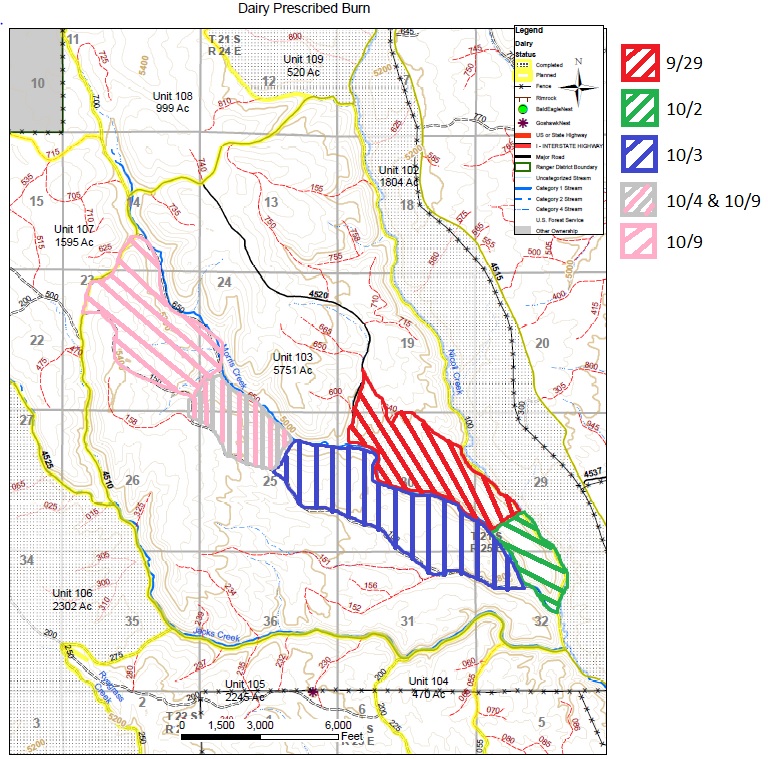 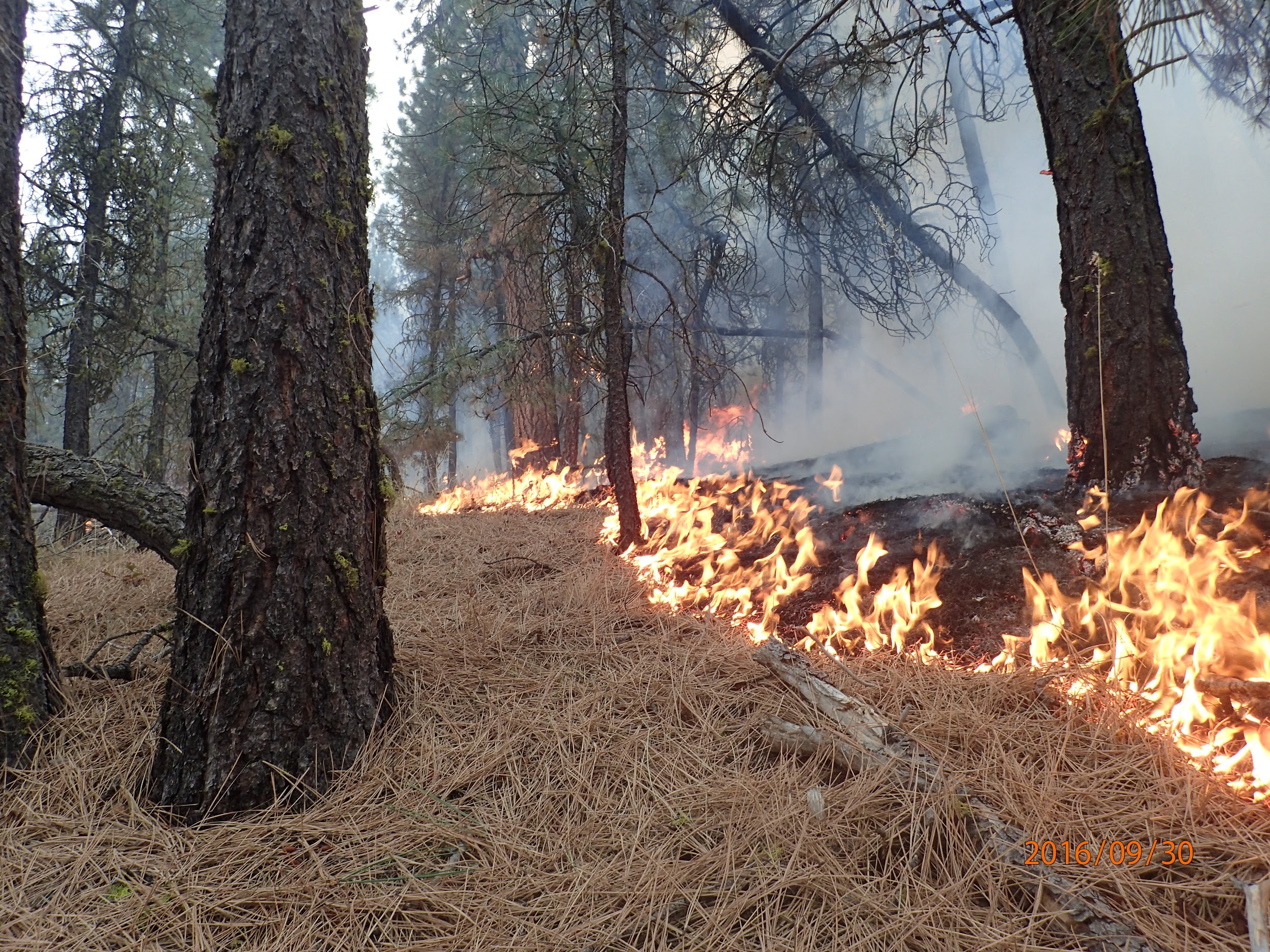 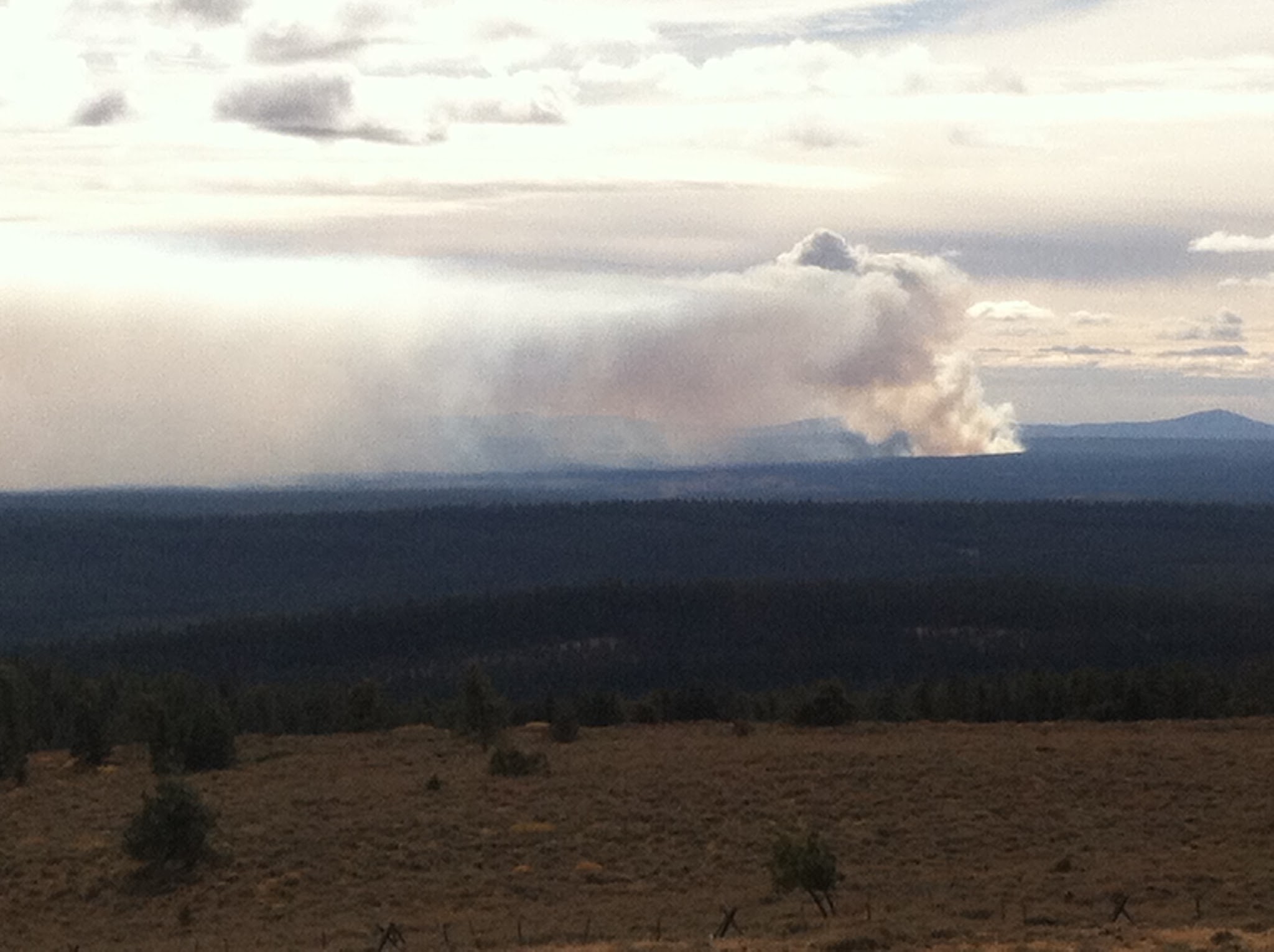 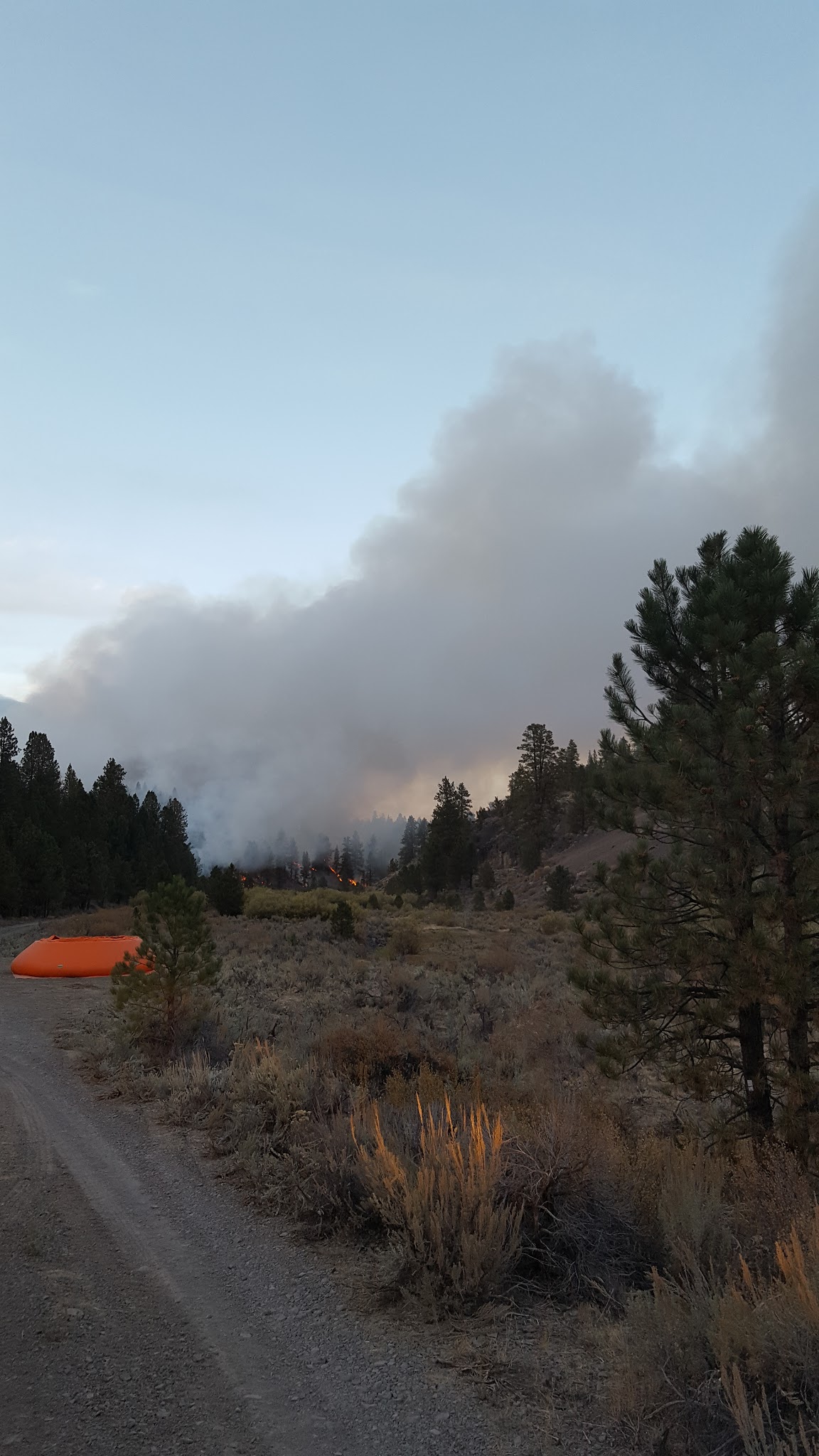 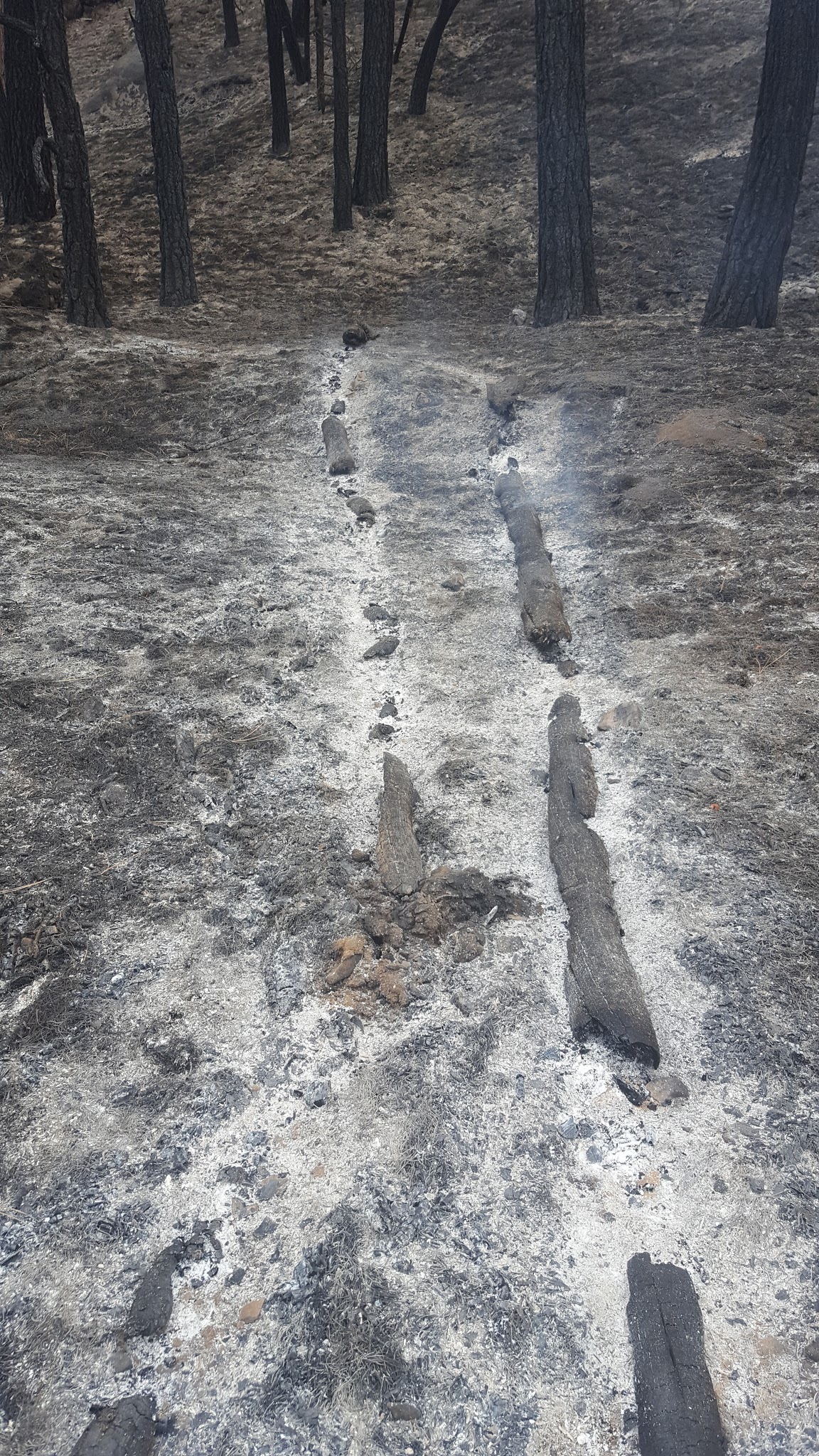 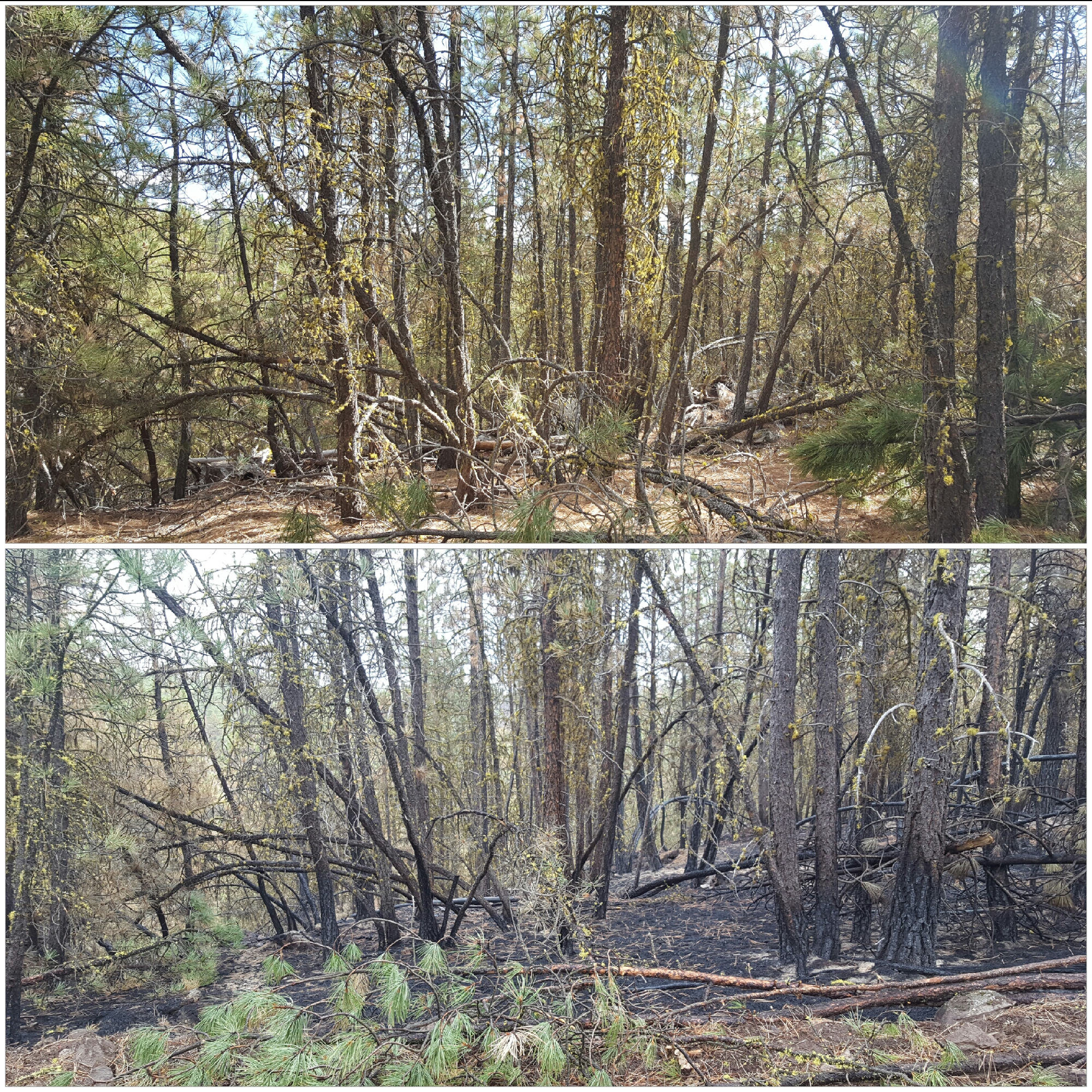 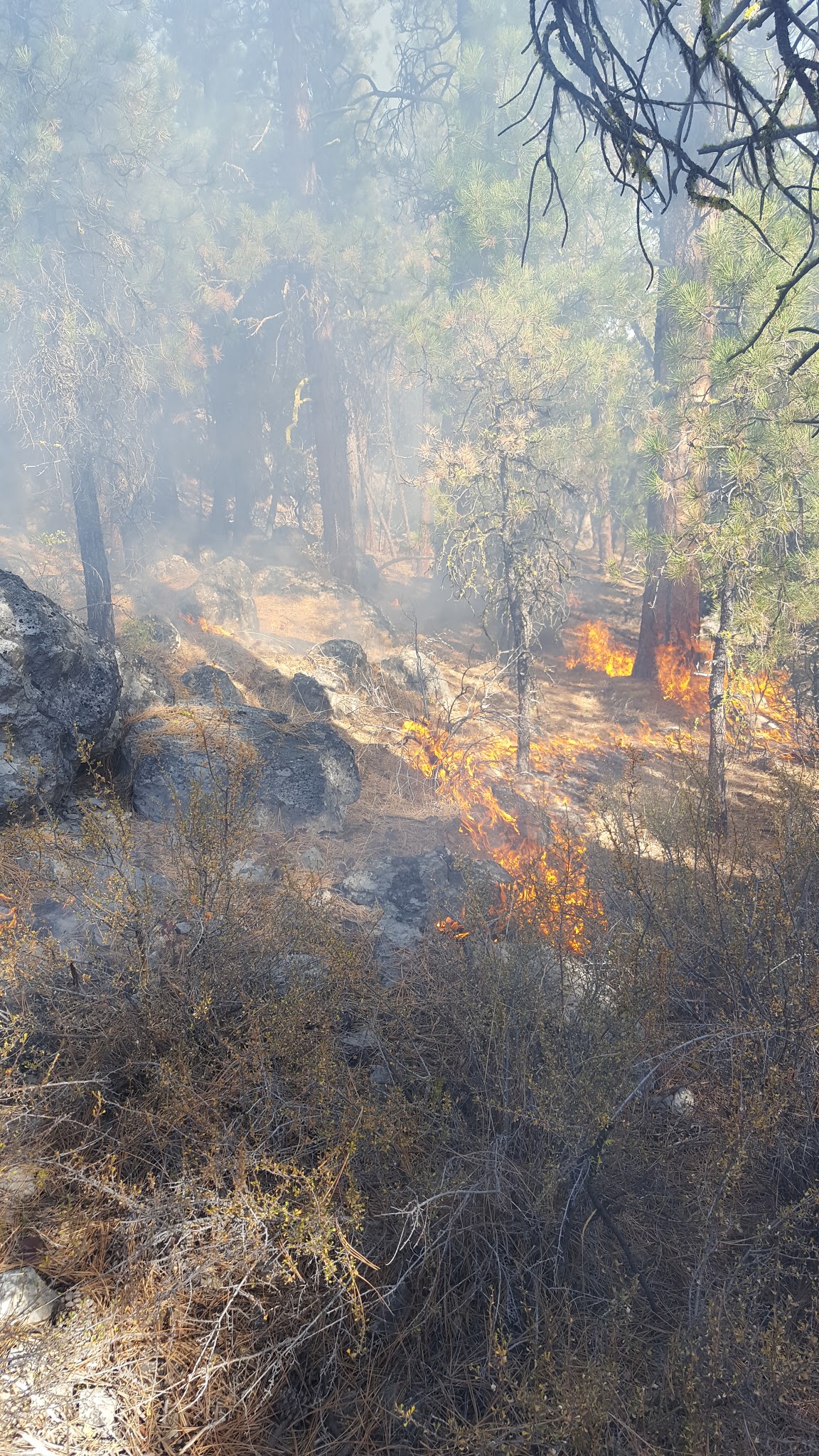 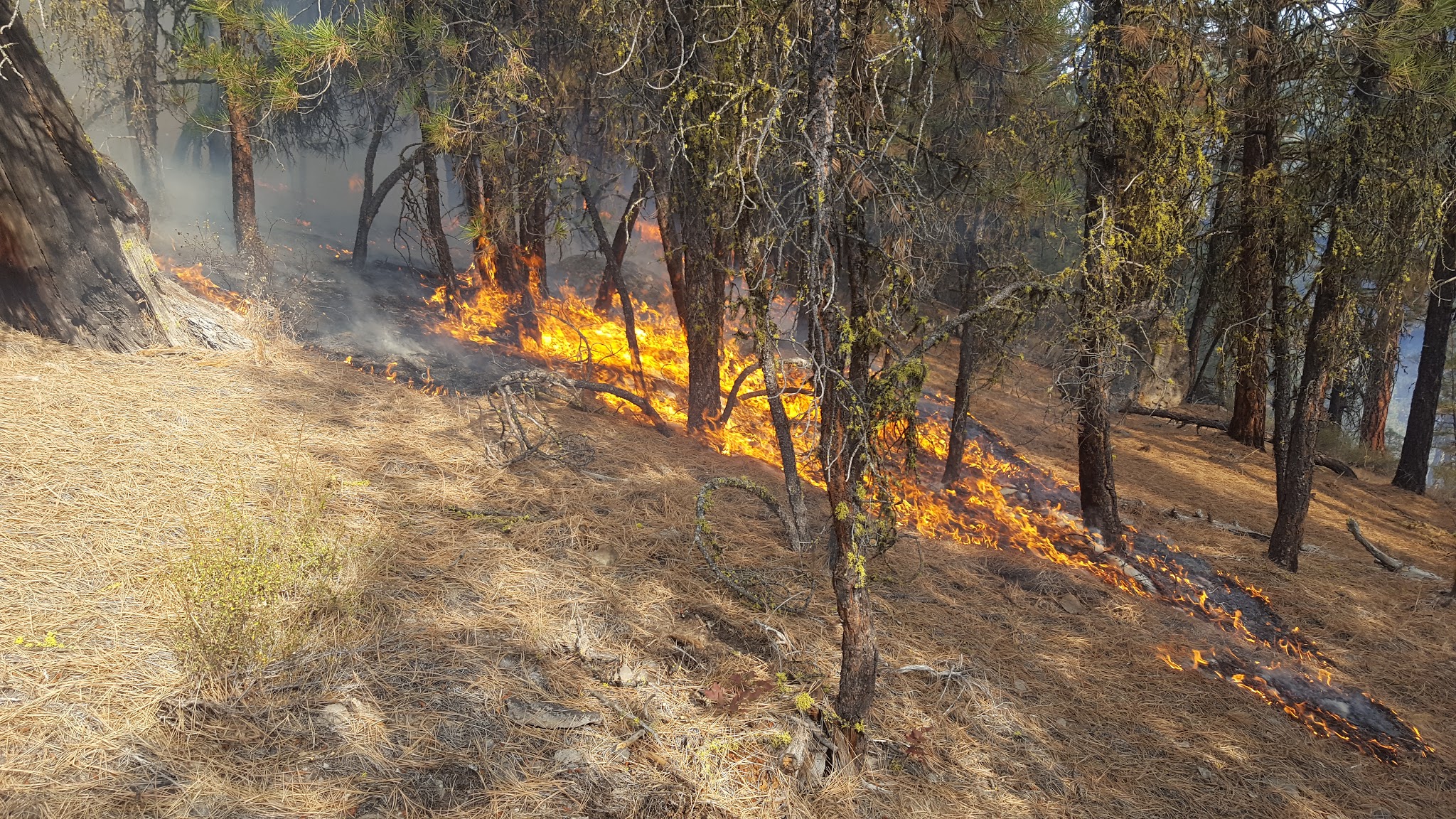 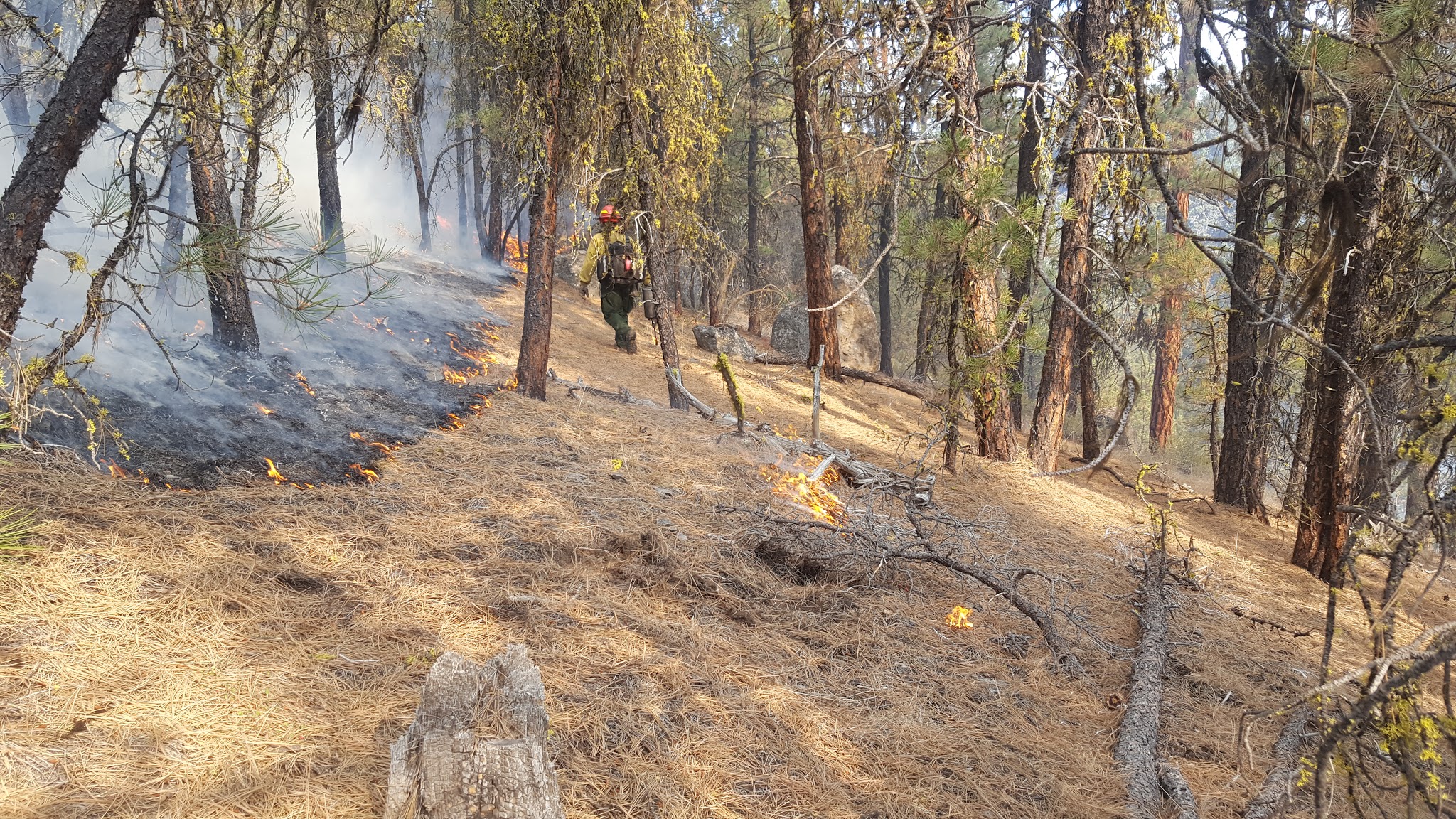 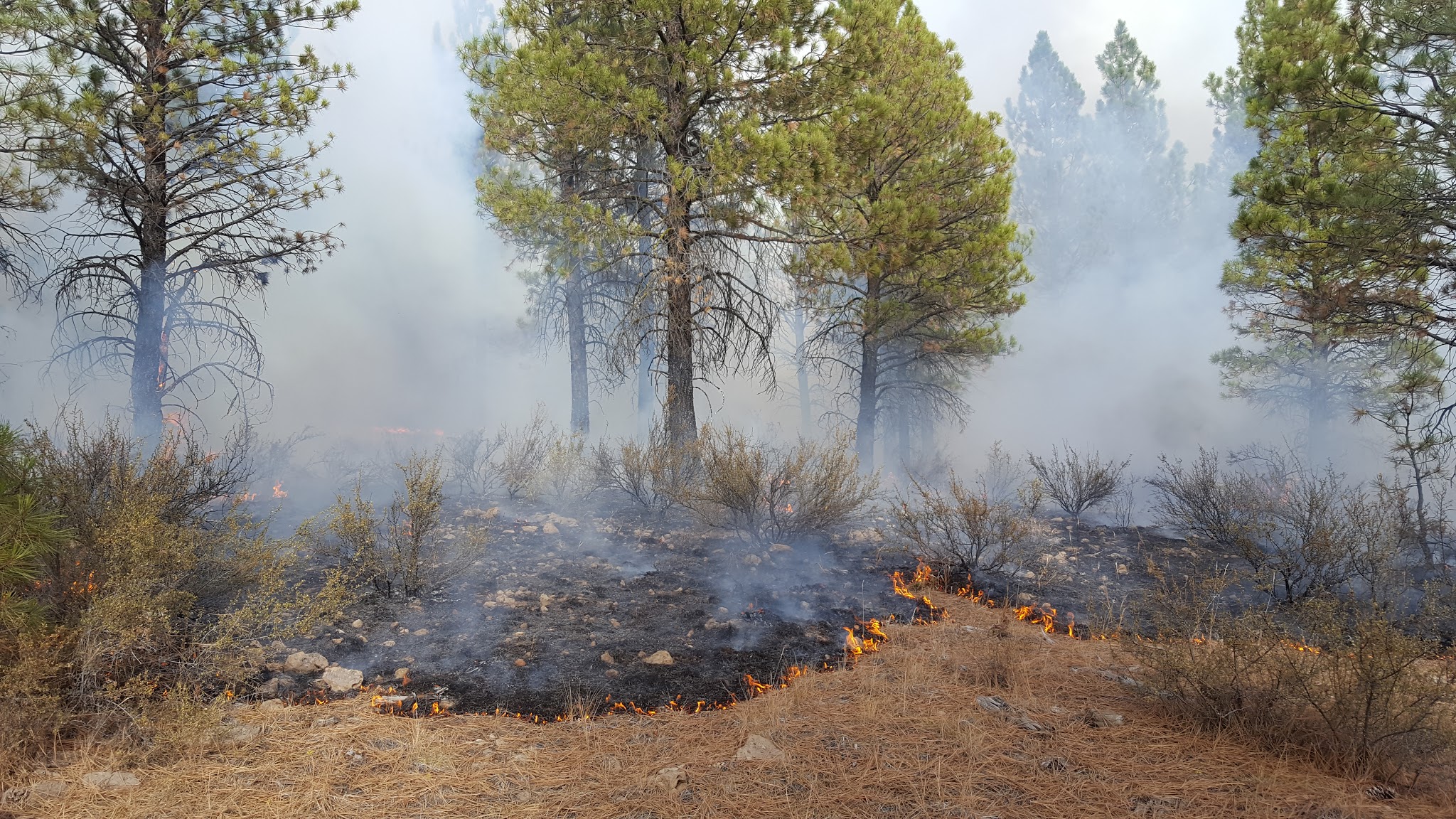 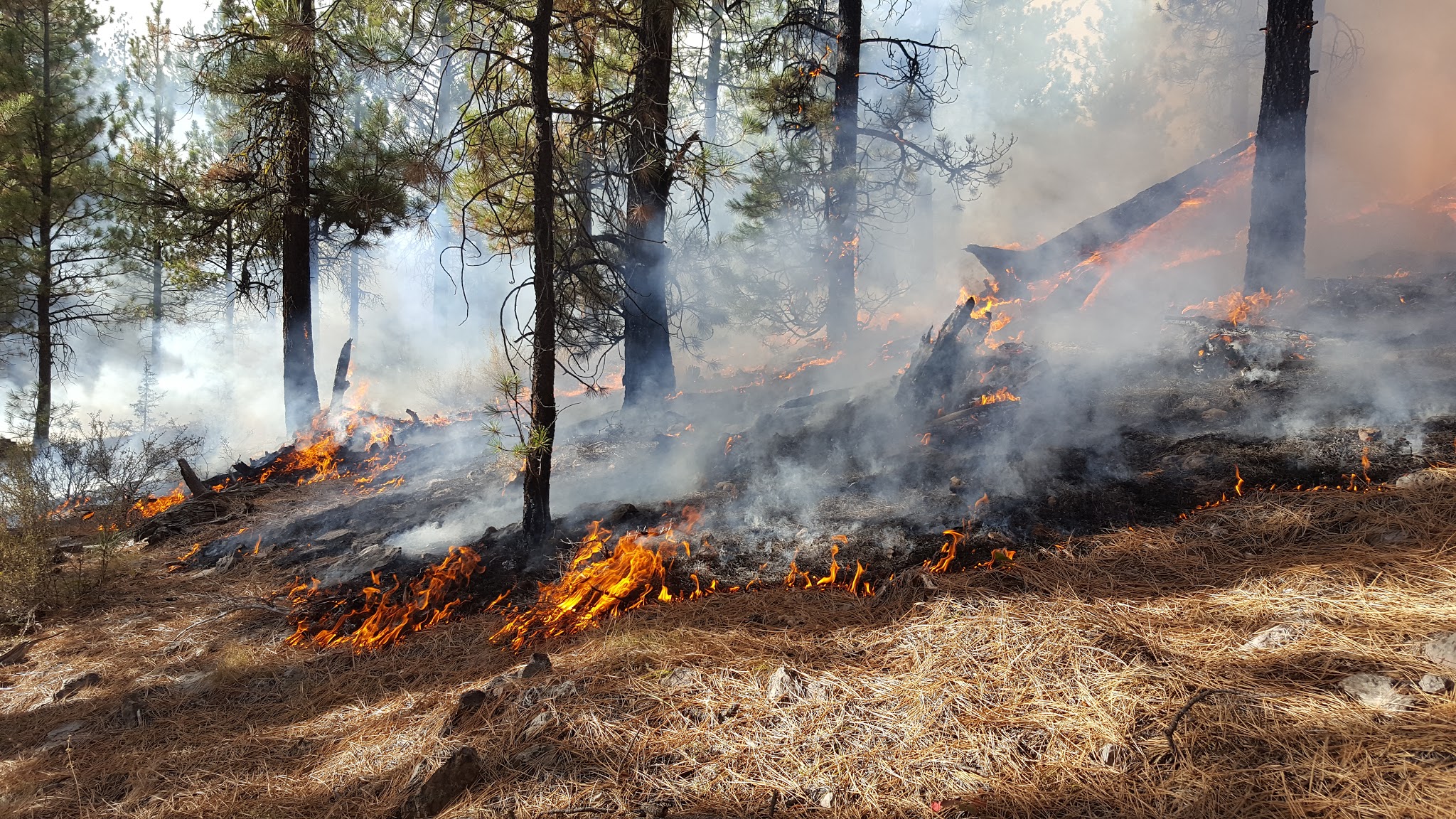 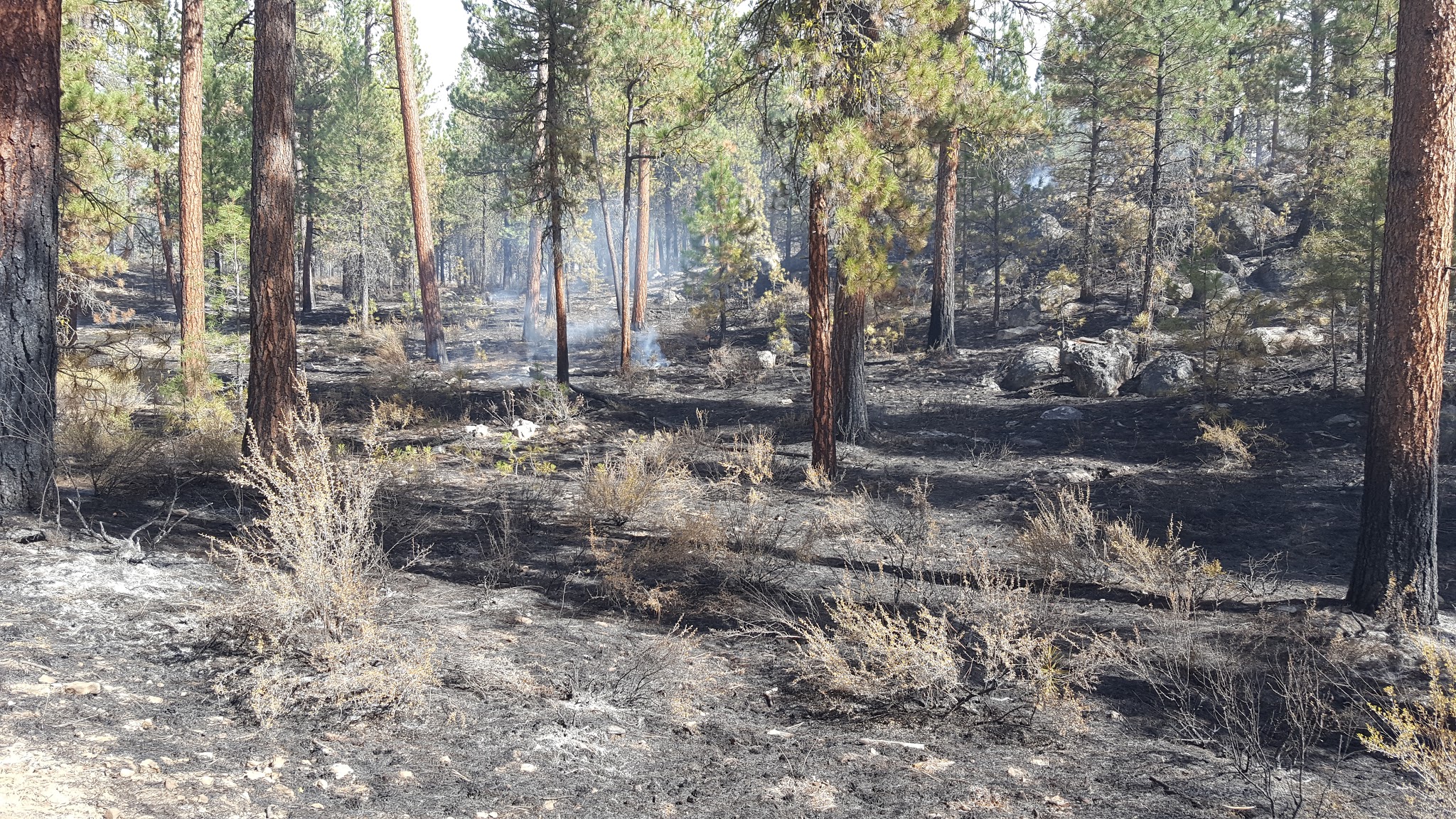 Weather Observations: 09/29/2016Weather Observations: 09/30/2016Weather Observations: 10/01/2016Weather Observations: 10/02/2016Weather Observations: 10/03/2016Weather Observations: 10/04/2016Weather Observations: 10/05/2016Weather Observations: 10/09/2016Malheur National ForestEmigrant Creek Ranger DistrictFire Effects Monitoring Report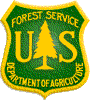 DBH rangeRecently thinned areasUnthinned areas<5”10-20% - Achieved 10%80-90% - Achieved 60%5”-8”5-20% - Achieved 5%60-70% - Achieved 40%8”-15”5-10% - Achieved 5%40-50% - Achieved 20%15”-21”0-5% - Achieved 0%0-10% - Achieved 5%>21”0-2% - Achieved 0%0-6% - Achieved 5%TimeWind DirectionWind Speed (mph)Dry Bulb (°F)Wet Bulb (°F)RH (%)Cloud Cover (%)POI (%)Fine Dead (%)0900Variable0-2484369020131000Variable0-2685442030101100E0-275563105071200E0-2, gusts 7775627106051300E2-4, gusts 9805725107051400SE3-5, gusts 9775627106051500S3-5, gusts 7775525206051600S3-5, gusts 8815723307051700SE0-27755   2530  6051800SE0-2745325304081900SE0-266493020309TimeWind DirectionWind Speed (mph)Dry Bulb (°F)Wet Bulb (°F)RH (%)Cloud Cover (%)POI (%)Fine Dead (%)0730Variable0-2504464020120800Variable0-2504570030100830Variable0-251456504070900Variable0-24440731010141000E0-2, gusts 55947423030101100S2-4, gusts 6634834805071200SW0-2, gusts 5674927805061300NW0-2, gusts 76952331005061400NW2-4, gusts 87052   301006061500NE2-4, gusts 96951291005061600NE2-4, gusts 76649301005071700NE0-2, gusts 46751341005071800NE0-36448311003091900NE0-26449351003010TimeWind DirectionWind Speed (mph)Dry Bulb (°F)Wet Bulb (°F)RH (%)Cloud Cover (%)POI (%)Fine Dead (%)0900Variable0-2383255020121000NE2-4, gusts 6463850020111100NE0-2493942803091200NW0-2, gusts 5514039804071300NE 3-5, gusts 10554338604071400SW3-5, gusts 10534136604071500SW2-4564335405061600SW2-4, gusts 657433240407TimeWind DirectionWind Speed (mph)Dry Bulb (°F)Wet Bulb (°F)RH (%)Cloud Cover (%)POI (%)Fine Dead (%)1000SE0-25141461020111100SE2-4, gusts 8534241404081200SE0-2524140704081300SE2-4, gusts 85242459030101400NE0-2, gusts 6564439704071500SE0-2, gusts 7554340704071600NE2-4, gusts 9504043904081700SE0-2, gusts 55041   4880  3091800NE0-2463850602011TimeWind DirectionWind Speed (mph)Dry Bulb (°F)Wet Bulb (°F)RH (%)Cloud Cover (%)POI (%)Fine Dead (%)1000SE0-2, gusts 54537491020111100NE0-2, gusts 54438601030101200NW0-3494047204081300NW2-4, gusts 6514144304071400NW0-2524140304071500NW0-2524035504071600NW0-3524140704081700W2-4, gusts 65039   3850  4081800NW0-2504043403010TimeWind DirectionWind Speed (mph)Dry Bulb (°F)Wet Bulb (°F)RH (%)Cloud Cover (%)POI (%)Fine Dead (%)1000NW0-24441808010151100NE2-4, gusts 64843699020111200SW2-44742683030101300NE2-4, gusts 7514460703091400W2-4, gusts 646406210030101500W2-4, gusts 649425880309TimeWind DirectionWind Speed (mph)Dry Bulb (°F)Wet Bulb (°F)RH (%)Cloud Cover (%)POI (%)Fine Dead (%)1000W0-24539611003091100NW0-239389210010151200NW0-239378510010131300NW0-24241931001014TimeWind DirectionWind Speed (mph)Dry Bulb (°F)Wet Bulb (°F)RH (%)Cloud Cover (%)POI (%)Fine Dead (%)0900S2-4, gusts 75448671020131000S2-4, gusts 65849554030101100W0-3, gusts 5625149203091200NW0-3, gusts 5635042205071300NW0-2, gusts 6655036105071400W0-2, gusts 5655036505071500SW2-4645143205071600SW2-4, gusts 7675134305071700SW0-2, gusts 56550  3680  4081800SW0-2, gusts 4624837203010